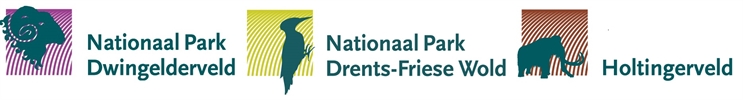 Melding van een evenement of activiteit – verzoek om toestemming eigenaren.Wil je een evenement of activiteit organiseren in het Drents-Friese Wold of Dwingelderveld? Meld je activiteit met verzoek om toestemming dan minimaal 3 maanden van te voren. Wij nemen dan contact met je op om je aanvraag te bespreken en te beoordelen.Voldoet je aanvraag aan de criteria voor alleen een melding (zie de website), dan is 6 tot 8 weken voor de activiteit voldoende.* Deze velden zijn verplicht.Gegevens organisatorBovenkant formulierOmschrijving evenement/activiteitPeriode evenement/activiteitLocaties en objectenGeluid tijdens evenement/activiteitLicht tijdens evenement/activiteitVervoersmiddelen en infrastructuurBijlagesStuur relevante documenten mee als bijlage bij dit formulier. Denk aan plattegrond locaties, wegen/paden en voorzieningen, te plaatsen objecten en parcoursen. Voorzien van legenda met afmetingen. Parcoursen meesturen als GPX-bestand of intekenen via bijvoorbeeld afstandmeten.nl, in een openbaar bestand. Zet in het vak opmerkingen de link van de route als deze gemaakt is in afstandmeten.nl. OpmerkingenHeeft u verder nog opmerkingen? Stuur dit document met bijlagen Voor een evenement in het Drents-Friese Wold naar gebruikersovereenkomstendfw@staatsbosbeheer.nl Voor een evenement in het Dwingelderveld naarnp_dwingelderveld@natuurmonumenten.nl Kijk op de website Holtingerveld voor adressen van eigenaren in het Holtingerveld.We nemen binnen enkele werkdagen contact met u op.Onderkant formulierNaam contactpersoon *Naam organisatie *KvK-nummerANBI-nummerVestigingsadres *Postcode *Woonplaats *E-mail contactpersoon *Email factuuradres*Telefoonnummer contactpersoon *Contactpersoon tijdens evenement/activiteit *Telefoonnummer tijdens evenement/activiteit *Website / Facebookpagina organisatieBeoogd natuurgebied *Adres locatie (indicatie) *Naam evenement/activiteit *Datum evenement + dag*Type evenement/activiteit *O Kunst & cultuurO MuziekO SportO ZakelijkO Particulier/familieO LifestyleO OverigToelichting inhoud evenement/activiteit *Verwacht aantal deelnemers / bezoekers *Verwacht aantal toeschouwers *Verwacht aantal personenauto's *Omschrijving doelgroep Wat is de beoogde ticketprijs?  *Verkoopt of deelt u etenswaren en/of dranken en/of goederen uit tijdens uw evenement/activiteit? Zo ja, welke?Startdatum *Einddatum *Start- en eindtijd *Startdatum opbouwStarttijd opbouwEinddatum afbouwEindtijd afbouwPlaatst u bouwwerken zoals tenten, partytenten of kramen? *O jaO nee (ga dan door naar geluid)Zo ja, welke bouwwerken?Toelichting op locatie en soort bouwwerkenProduceert u versterkt geluid?*O jaO nee (ga dan door naar licht)Zo ja, waarvoor dient dit geluid?Wat zijn de begin- en eindtijd van deze geluidsproductie? Wat is de verwachte geluidsproductie in dB(A) en dB(C)?Produceert u kunstmatig licht? *O jaO nee (ga dan door naar vervoermiddelen)Zo ja, waarvoor?Wat zijn de begin- en eindtijd van deze lichtproductie? Zijn er voertuigen op het terrein of de infrastructuur van het gebied nodig? *O jaO neeZo ja, welke?Sluit u wegen af? *O jaO neeZo ja, welke?